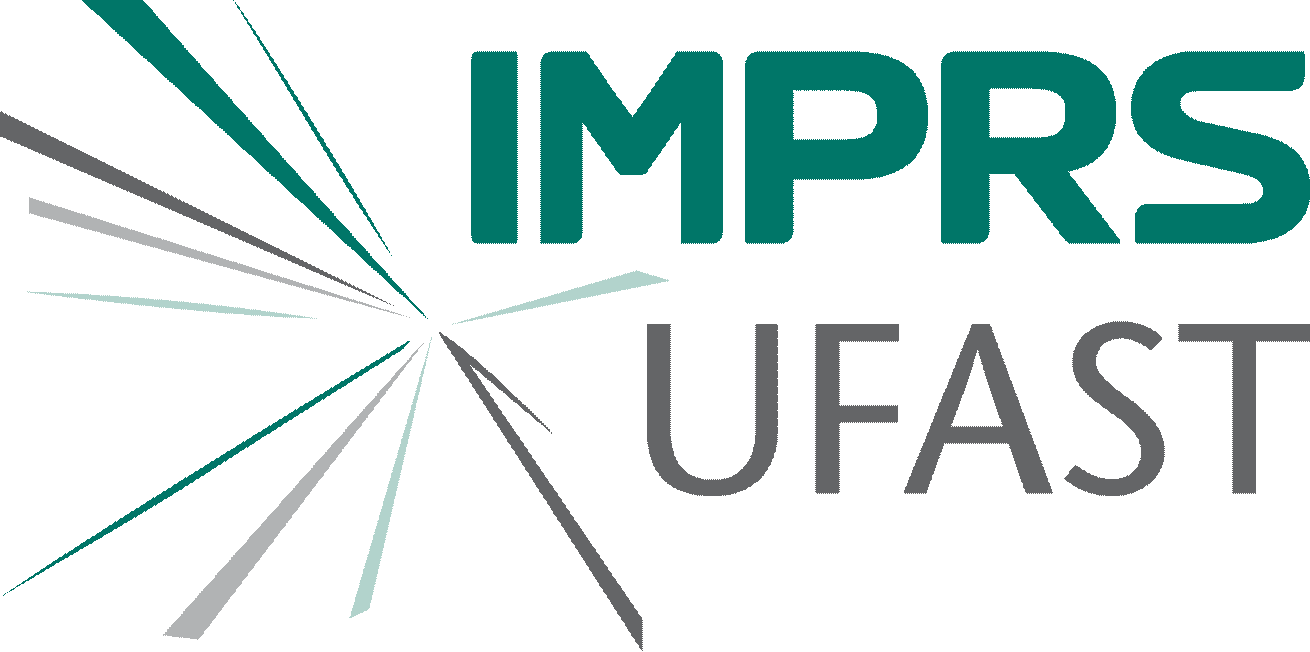 Record of Advisory Panel MeetingDate of next Advisory Panel meeting (provisional):__________________           ___________________          ________________ Principal Advisor    		          Co-Advisor               	                Third Advisor
Please complete and sign the form at the end of the AP meeting. Return to the IMPRS Office and include any materials that are handed in by the student.[Student Name]Date of Meeting: [DATE][Student Email]Student Data Advisory PanelAdvisory PanelAdvisory PanelAdvisory PanelName PhoneEmailPrincipal AdvisorCo-AdvisorThird Advisor University registration / PhD studies University registration / PhD studies
University Department:Erstgutachter:Zweitgutachter:Thesis title (working title):PhD registration start date:Funding and academic term in IMPRS-UFASTFunding and academic term in IMPRS-UFASTFunding and academic term in IMPRS-UFASTFunding and academic term in IMPRS-UFASTFunding and academic term in IMPRS-UFASTFunding method:[contract, stipend][contract, stipend][contract, stipend][contract, stipend]Funding institution:IMPRS-UFAST term:From:To:Academic training completedCourses/ seminarsCourses/ seminarsCourses/ seminarsCourses/ seminarsNameTypeAcademic termCredits [CC, FC, SS, AC][WS 14/15, SS15]Conferences / workshopsConferences / workshopsConferences / workshopsTitle and PlaceActivity Dates[talk, poster, participation]Publications[bibliogr.entries]Assessment of status and progress of PhD research General status and progress of PhD research 
(general evaluation of progress, interdisciplinary nature of the research; mile stones reached; expected “deliverables”)Evaluation of methodology and toolsProblems encounteredTime schedule 
(review of the original time frame; likelihood that the research is completed within 3 years; in case of delays: discussion of reasons, lists of breaks; refer to attached time schedule)Prospects after completion of thesis (for final year students only) SUMMARY Overall Quality of PhD research up to date  excellent          very good          good         satisfactory           not satisfactory Comments:Required/Agreed modifications of research plans 
(research questions/sub-topics, tools, methodology, time schedule, deliverables)Academic courses and training Academic courses and training Took appropriate courses yes            noPublishes papers yes            noAttends conferences yes            noActions required for the successful completion of the PhD thesis 
(including any required academic extensions beyond 3 years)